2017-2018年英国曼彻斯特大学寒假交流项目总结英国曼彻斯特大学寒假交流项目为期四周，由曼彻斯特大学的语言中心负责，旨在向参加项目的学生介绍英国文化和大学生活。曼彻斯特曾是棉纺织工业的发祥地，世界上第一座工业化城市，现在则是英国第二大繁华城市，英国重要的交通枢纽和商业、金融、工业、文化中心。曼彻斯特大学作为英国的老牌名校，是世界顶尖的科研与教学机构之一。校园内坐落着古老的红砖建筑和现代建筑，很有英式风情。曼大拥有的曼彻斯特博物馆，不仅展示古埃及文物、生物标本、矿石标本等，还有一个小型热带两栖动物生态园，非常值得一去。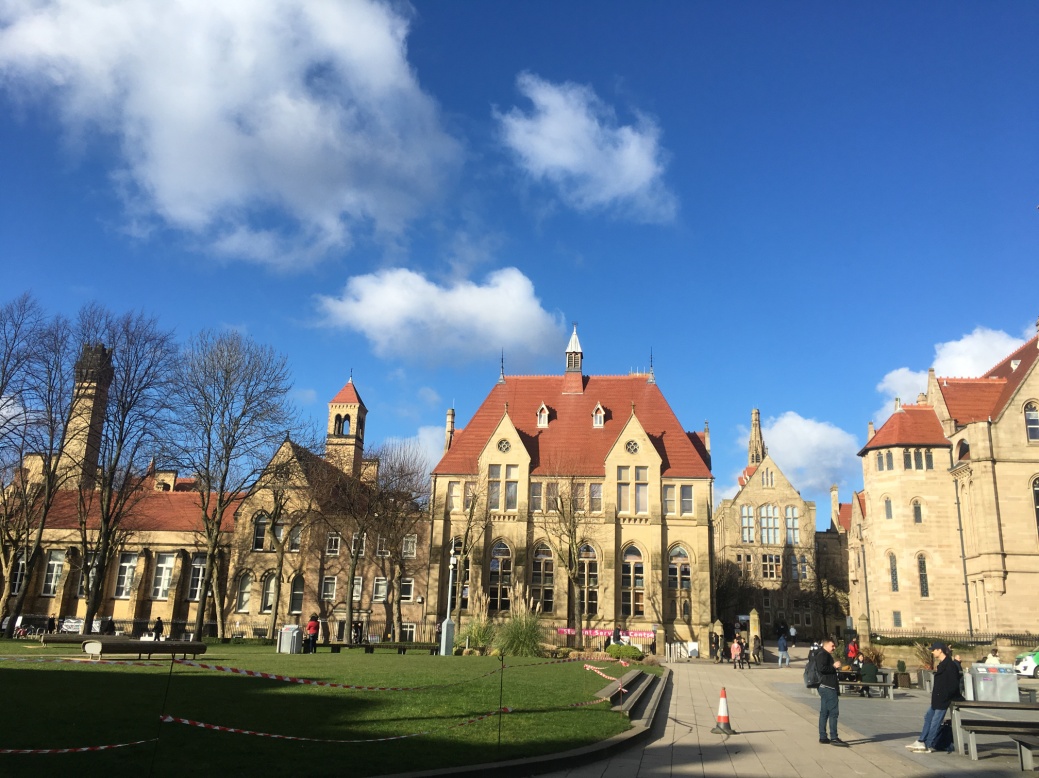 曼大校园寒假交流项目所设置的课程主要分为三大类：第一类介绍英国的历史文化，包括曼彻斯特的发展史、工业革命的历史、英语的演变史、语言的消逝、英国的七大奇迹等；第二类讲解参与英语课堂的方法技巧，包括如何有条理地记课堂笔记、如何做presentation等；第三类是实践性课程，包括每周四前往周边城市的day-trip和在曼城内的游览。曼城中有很多颇具历史文化价值的景点，例如约翰瑞兰德图书馆（John Rylands Library）、曼彻斯特艺术馆、科学与工业博物馆、皇家战争博物馆北方馆等。此外，热爱足球的学生还可以参观老特拉福德球场（Old Trafford）、国家足球博物馆等。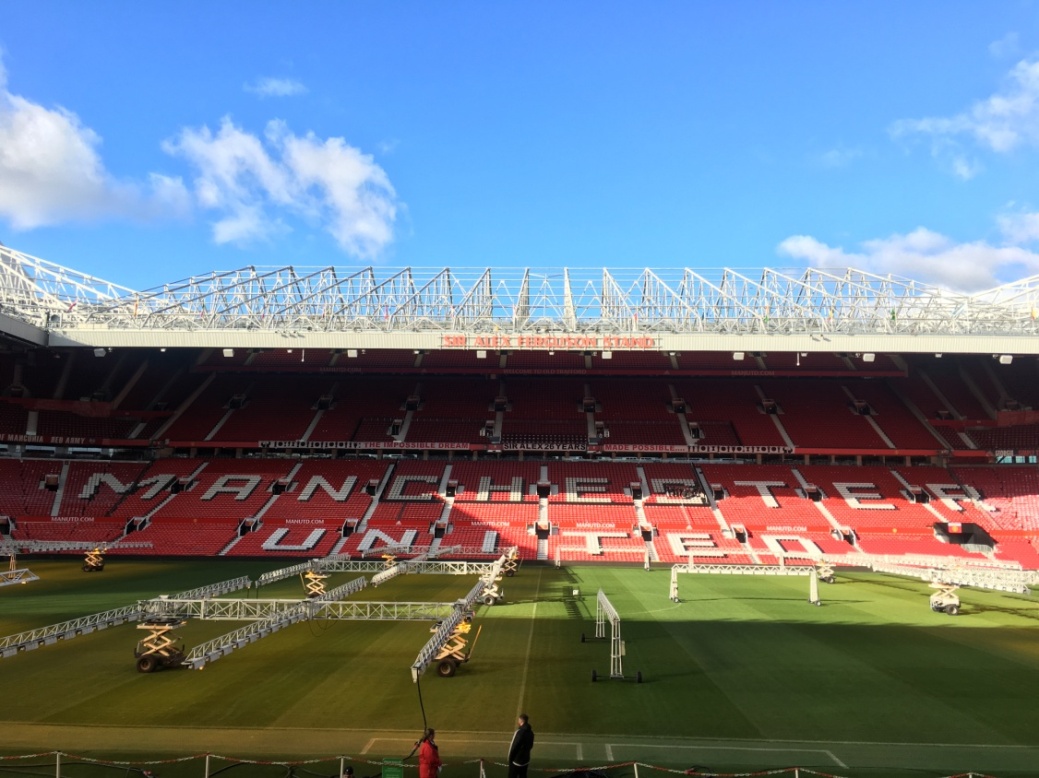 曼联球场不同主题的lecture由不同的老师讲授，但总体情况会由一位几乎全程陪伴的导师负责。刚进入曼大校园时，导师会向学生介绍项目概况、课程安排、出勤要求等，并带领学生探索曼城。之后，每周四的day-trip也由导师充当领队兼导游的职务。一般而言，day-trip会选择与曼城的距离适中（可在一天内乘车来回）、具有深厚历史文化底蕴和古典风情的小城，如切斯特（Chester）、利物浦（Liverpool）、约克（York）、林肯（Lincoln）等。在课程结束的时候，导师会为学生举行有吃有喝的欢送会，颁发项目证书，并向表现突出的学生赠送礼品。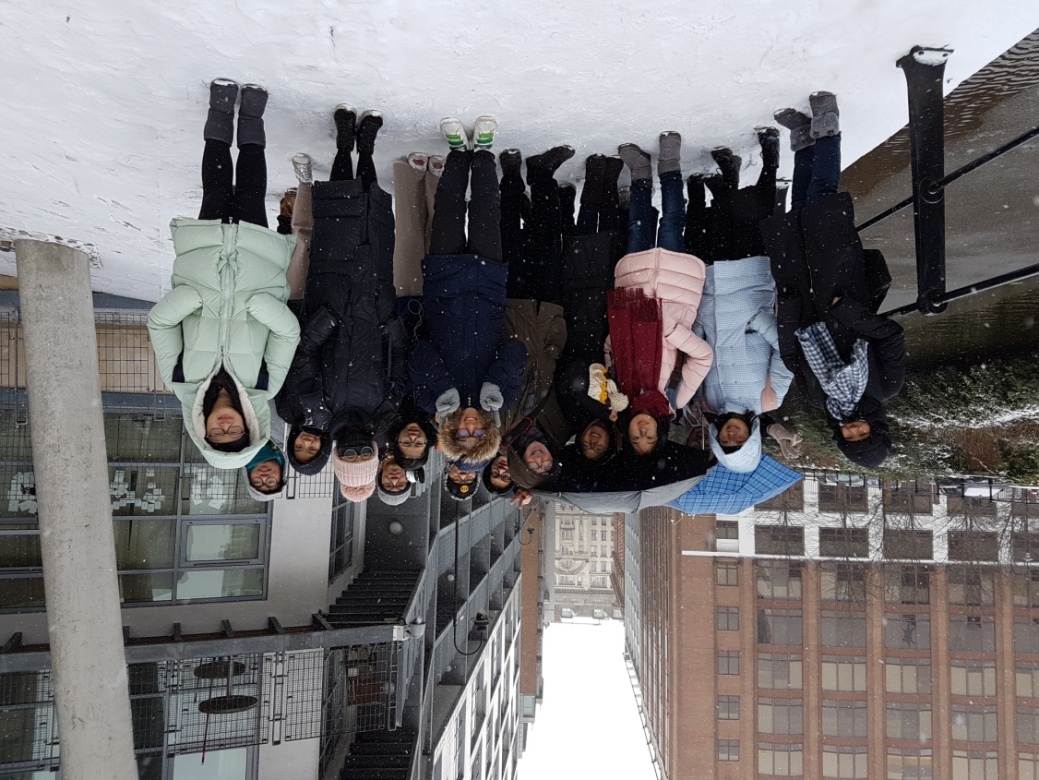 大合照项目的整体安排较为轻松，平时的上课时间是周一到周五的上午九点半到下午三点半，留有大量的自由支配时间。学生可以利用课后的时间旁听其他学生的课程，完成课程作业和日记，参观曼城其他区域，去市中心逛街，或去超市购买日用品。双休日则可以小组为单位，做好购买火车票、预定宾馆等准备工作，愉快地前往伦敦、牛津、剑桥、爱丁堡、巴斯、贝尔法斯特等城市旅行。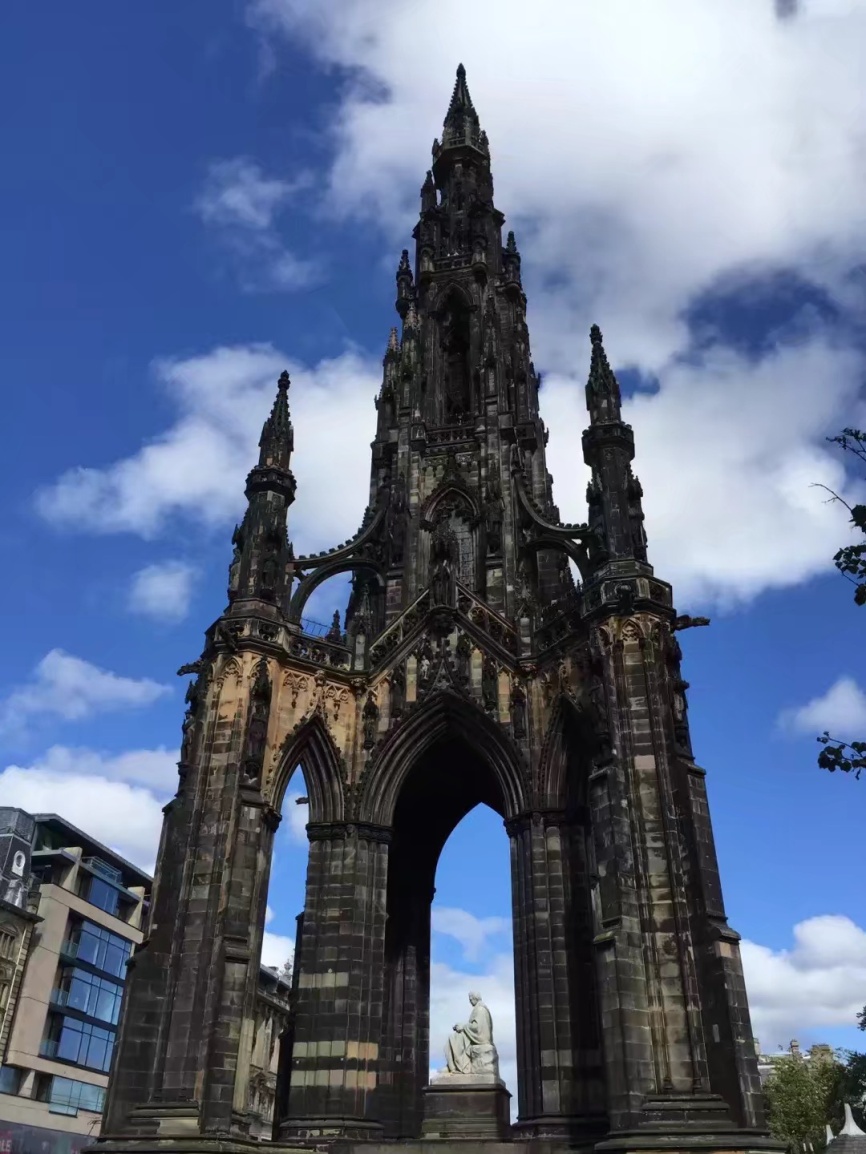 爱丁堡司各特纪念塔学生全程住在愿意接待留学生的当地家庭，可以充分了解英国普通人家的生活、浸入式体验英伦文化。一般的英国人家都是独栋的house，仅这一点就能给居住其中的学生带去非常不同的体验。当地家庭通常都非常友善，会在学生第一天到达和最后一天离开的时候接送。很多人家都会养狗，不喜欢狗的学生在填写申请表时写明即可。如果碰上热爱生活的家庭，还有机会品尝各种英式特色菜肴。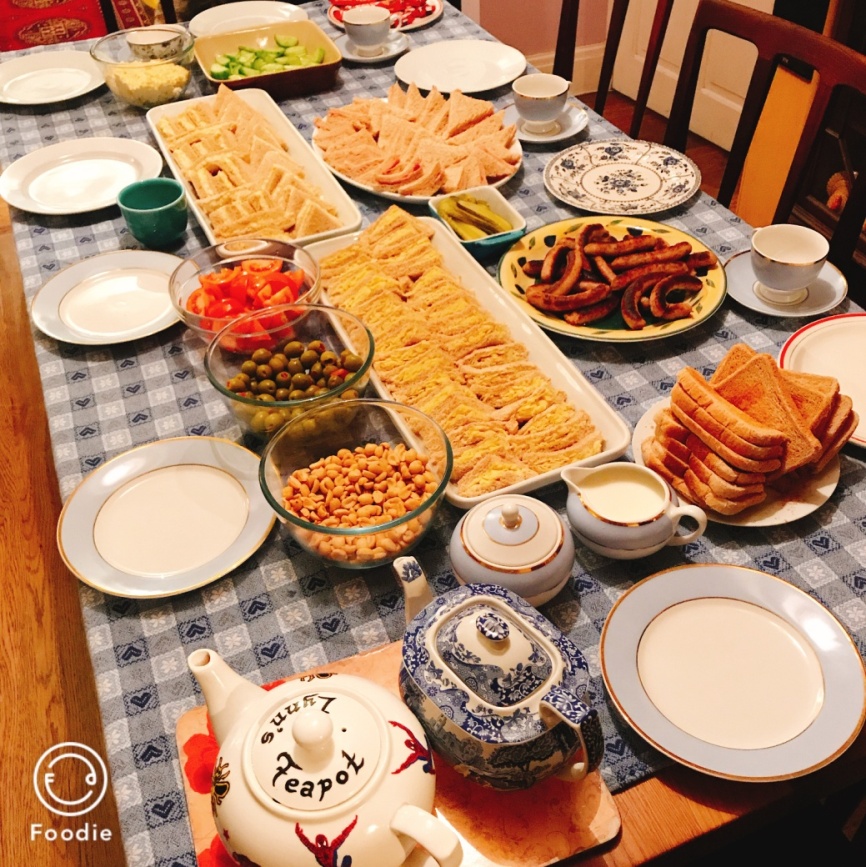 当地家庭的晚饭总而言之，对于热爱英国文化、想要体验英式生活的同学而言，曼彻斯特大学寒假交流项目是一个非常理想的选择。不仅能在一个月的时间内有效锻炼自己的英语实际使用能力，还能遍览伦敦、曼城、牛津、爱丁堡等地风光，深入了解有关英国的历史文化知识。